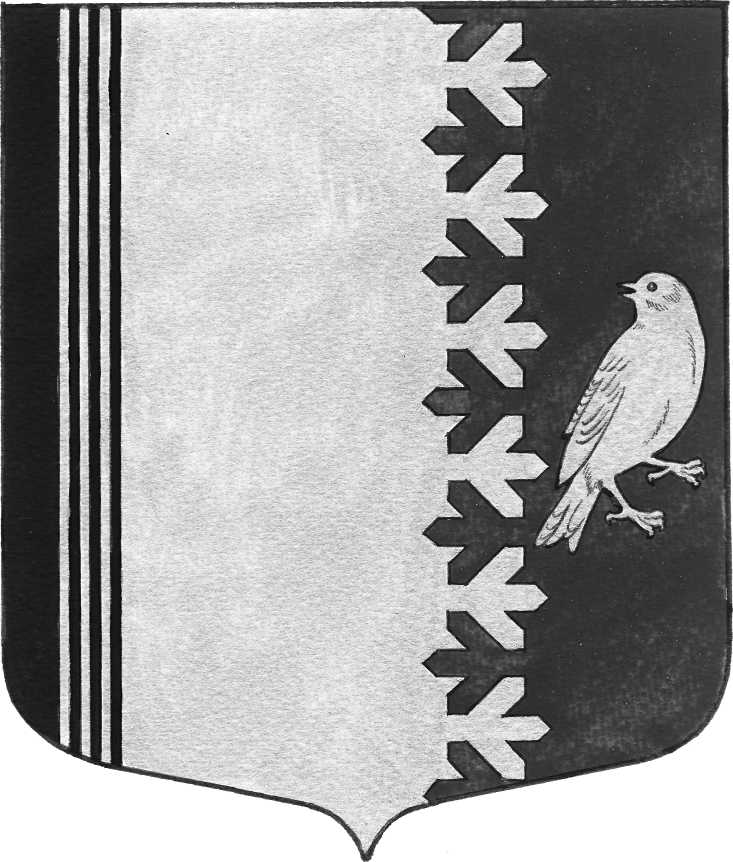 П О С Т А Н О В Л Е Н И ЕАДМИНИСТРАЦИИ   МУНИЦИПАЛЬНОГО  ОБРАЗОВАНИЯШУМСКОЕ  СЕЛЬСКОЕ ПОСЕЛЕНИЕКИРОВСКОГО МУНИЦИПАЛЬНОГО  РАЙОНАЛЕНИНГРАДСКОЙ  ОБЛАСТИот 30 ноября 2016 года № 191Об уточнении расходовза счет средств из бюджета муниципального районаНа основании уведомления по расчетам между бюджетами Комитета финансов Кировского муниципального района Ленинградской области № 64 от 23 ноября 2016 года, руководствуясь статьей 17 Положения о бюджетном процессе в МО Шумское сельское поселение, утвержденного решением совета депутатов от 20.05.2008 года № 12 (с изменениями):1. Комитету финансов администрации муниципального образования Кировский район Ленинградской  области осуществить уточнение сводной бюджетной росписи МО Шумское сельское поселение на 2016 год по бюджетной смете администрации МО Шумское сельское поселение по Адресной программе капитального ремонта и капитального строительства объектов МО Шумское сельское поселение подразделу 0502 «Коммунальное хозяйство» по целевой статье 3800180820 по объекту п. 1.1-4 «Регистрация газопровода д. Концы, п. Концы, ст. Войбокало, д. Сибола, д. Войпола», уменьшить сумму на 300 000,00 рублей 00 копеек (Триста тысяч рублей 00 копеек), с дальнейшим вынесением на Совет депутатов муниципального образования Шумского сельского поселения.2. Контроль за исполнением настоящего постановления оставляю за собой.Глава администрации                                                            В.Л. УльяновРазослано: дело, сектор экономики и финансов, КФ администрации КМР